P O Box 137      203 East Franklin Street                              Quitman, MS  39355-0137  Church Phone:  601-776-2637     E-mail:  quitmanfumc@gmail.com    Website:  www.quitmanfumc.comRev. Pam Randall, Pastor:  601-479-1134Lisa Kramer, Music DirectorPatsy Smith, PianistShirley Grant Lang, Custodian  Kay Moore, Secretary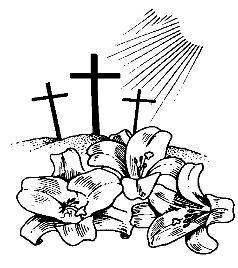 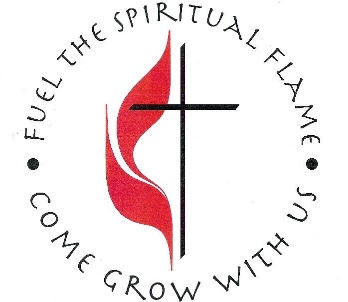 APRIL 2022MEMBERS:C.P. & Annie Crimm, Charles Davis, Rev. Roy Givens, Carl & Gloria Graham, Gay Hardeman, Jeff Holland, Rev. Pam Randall, Judy Roberts, Harriet WaltmanFAMILY OR FRIENDS OF MEMBERS:Mickey Autry, Gabby Buford, Ray Clark, Rev. Hiram Coker, Cindi Conner, Matthew Conner, Lee Dykes, Eddie Fulton, Charles Griffith, Cammie Harris, Carolyn Holiman, The Ben Jones Family, Hazel Jones, John Korzenko, Freda McClure, Deborah Madison (Mrs. Joyce Hyatt’s Daughter), The Nelson’s (Barbara Price’s Sister & Brother-In-Law), Louie Roberts, Bessie Ruttley, Louise Sharpe, Rev. Ron Stanley, Rita Whitley Stanley, The Patsy Toney Family, Barbara Warren, Cher Warren, Barry White, The Gloria Jean Williams Family, Billy WimberlyNURSING HOMES/SHUT-IN’s:Karen Cockrell, Annette Hutto, Dwight McCarra, Janelle O’NeilTo add or remove someone from the prayer list, please call Susan Lewis, 601-776-3238 or the Church Office at 601-776-2637. CARE GROUP FOR APRILIf the Care Group is needed for APRIL, please call Chairperson:  Karen Byrd, 601-776-5478 or Carolyn Smith, 601-776–6290.  Other members are:  Wayne Byrd, 601-776-5478; Steve & Becky Watkins, 601-776-5433; and Francis & Janice Clark, 601-480-4505.CHANCEL FLOWERS FOR APRIL    3	Charles Davis	10	Francis & Janice Clark17	Helen Ann Riley, Edie Denham & Lisa Morgan24	Wayne & Karen Byrd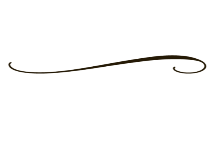 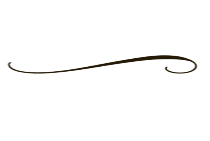 MEMORIALSDr. Mark Allen, Robert Donald, Ben Jones, Ray Smith, and Lee VinsonWITH DEEPEST SYMPATHIESOur deepest sympathies are extended to the Lillian B. “Patsy” Toney family.  Mrs. Patsy joined her heavenly home on Friday, February 25, 2022 at the age of 93.  She is survived by three sons, extended family members, as well as numerous friends. Funeral services were held at Shubuta United Methodist Church on Monday, March 14, 2022 with burial in the Toney Family Cemetery in Shubuta, MS.  Our sympathies are also extended to the Ben Jones family.  Ben’s passing occurred on Monday, March 14, 2022.  He had endured a lengthy battle with cancer.  He was predeceased by his mother, Ann.  He is survived by his wife, Margaret; a daughter, Mary Anna; father, Bob Jones; brother, Bart and his wife, Michelle; and his mother-in-law, Helen Stevens.  A Memorial Service was held on Friday, March 18, 2022 at Moulton First United Methodist Church in Moulton, AL.THANK YOU NOTES FROM CHURCH MEMBERSThank you so much for all the support you have given our family during Ben’s illness.  We have been touched by all the cards of encouragement sent over the last three and a half years.  We have felt all the prayers given for Ben.  It is such a comfort to know that Margaret’s home Church has been so caring.  Thank you all again and continue to pray for Margaret and Mary Anna.      					     Helen Stevens	We are so appreciative of all the prayers, cards, phone calls, food, and messages we received during our recent illnesses.  Please continue to keep us in your thoughts and prayers as we recover.			      Love, Carl and Gloria Graham             APRIL ANNIVERSARIES                      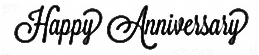 24    Mr. & Mrs. Richard Young (Alison)                  APRIL BIRTHDAYS  2   Kayla Mathis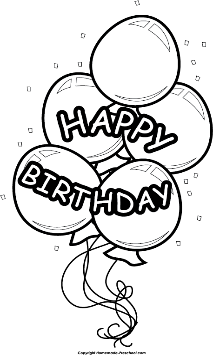   3   Jason Oswald  5   Scott Sanchez  6   Bettye Jones (In Memory)  8   Chelsee Dew12   Kelli Dedwylder, Lisa Norsworthy13   Taunya Whaley15   Hop Hopkins17   Alison J. Young19   Charles Davis, Amy Wheat20   Bailee Holloman21   Johnny Roberts23   Kevin Mathis25   Allison S. Mason, Ann Potuk, Kristen Colston      	 Moore27   Carol Ann Norsworthy28   Julianna McRee29   Martha Brewer, Mike WeathersWEDNESDAY NIGHT COOKING TEAMS FOR APRIL  6	Team 2    Carol Ann Norsworthy, Karen Byrd,                               Lisa Kramer    13 	Team 3    Rosie Hopkins, Glenda Fulcher, Helen 		    Stevens, Carol Sykes, and Francis & 		    Janice Clark20	Team 4	    Nora Price, Barbara Price, Emilia 			    Price, & Kathy Watkins27	Team 5	    Elaine Read, Nancy Donald, Cindy 			    Castle, Cathy WheatEASTER LILIES IN THE SANCTUARYIf you would like to order Easter Lilies this year “In Memory Of” or “In Honor Of” someone special, order forms are available on the table in the Church Foyer, in the hall outside the Church Office, and in the Church Office.  The Easter Lilies will cost $10.00 each.  The deadline to place your order will be Sunday, April 10th.  Order forms should be turned in to the Church Office.HOLY WEEKHoly Week begins with Passion/Palm Sunday on April 10th and ends on Holy Saturday, April 16th.  As of now, no announcements have been made regarding community-wide nightly services being held among the Churches during that week.  We will let you know of any updates should services be scheduled.PALM/PASSION SUNDAY SERVICEOn Palm Sunday, April 10th at 10:30 a.m., the Chancel Choir at First United Methodist Church-Quitman will present “Come to the Table”, a Palm/Passion Service including Holy Communion.  Everyone is welcomed to join us.GOOD FRIDAY SERVICE AT FIRST UNITED METHDOST CHURCH-QUITMANA special service will be held in the Church Sanctuary on Good Friday, April 15th beginning at 6:00 p.m.  Come join us as we gather to remember Jesus Christ’s crucifixion at Calvary on this day.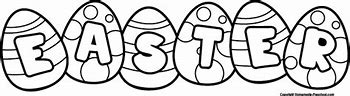 COMMUNITY-WIDE EGG HUNTThe annual Community-Wide Easter Egg Hunt at First United Methodist Church-Quitman will be held on Saturday, April 16th, beginning 10:30 a.m. until 12:00 p.m.  Hot dogs and hamburgers will be served by Grill Masters, Bryan and Nolan Williams.  This year all ages, young and old, are invited to attend and come join in the fellowship.  Volunteers are needed to help with setting-up, cooking, serving, organizing the Easter Egg Hunt for the children, and cleaning-up afterwards.  If you are interested in helping with this event, please contact Becky Watkins at 601-938-5247 or Nancy Donald at 601-917-3972. EASTER SERVICES  Please join us with praises as we celebrate our Risen Christ this Easter Sunday on April 17th.  We wish everyone a very Blessed Easter!We will begin the morning at 7:00 by having Easter Sunrise Services with Holy Communion at Clarkco State Park followed by a breakfast potluck.  We will also have our regular Worship Service in the Church Sanctuary beginning at 10:30 a.m.  There will be no Sunday School. 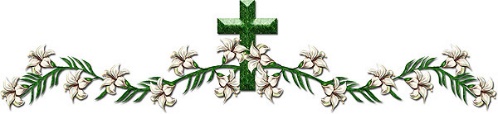 FLOWERS FOR CROSS IN SANCTUARY ON EASTER MORNINGThe Easter Cross placed in the Sanctuary will be decorated with live flowers Easter morning.  This is a beautiful addition to the Sanctuary and a celebration of our Christ's resurrection.  If you would like to participate in this wonderful celebration, please remember to bring your liveflowers on Easter Sunday at the 10:30 a.m. Worship Service.(STAC) STANDING TOGETHER AGAINST CANCER YARD SALE/FLEA MARKET & FUND RAISER It will soon be yard sale time again! Begin going through your stuff and getting items together that you no longer want or need and have them ready for the big flea market at the Church on Friday, April 29th, from 7:00 a.m. – 5:30 p.m. and Saturday, April 30th, from 8:00 a.m. – 12:00 p.m.  Remember, we will gladly accept ALL items except clothing or shoes.  Bring your unwanted tools, books, toys, kitchen items, linens, furniture - the list goes on and on.  Remember, “One man’s junk is another man’s treasure!” You may begin bringing your donated items to the Church Fellowship Hall on Monday, April 18th through Wednesday, April 27th.  As has been done every year, all funds raised by our Church from this flea market will be given to the Anderson Cancer Benevolence Fund.  This fund helps with extra expenses such as prescription drugs, transportation, and other essentials for those battling cancer.  It also gives us an opportunity to support our neighbors, family, and friends in this area.  ATTENTION!! 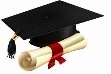 2022 GRADUATING HIGH SCHOOL AND COLLEGE STUDENTSWe want to celebrate with you!  Please help us make sure no one is missed by sending a reminder of your Graduation date, the name of your school or college, and any personal information you would like included in your Graduation announcement to the Church Office by Thursday, April 21st so it can be placed in the May Newsletter.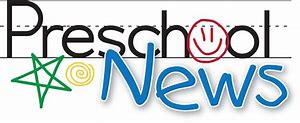 First United Methodist Preschool in Quitman is taking applications for the 3 and 4 year old classes for the 2022-2023 school year.  The classes are steadily getting full, but there are still a few openings.  Once the classes are full, names will be placed on a waiting list.  Even if your child attended the 3 year old class this year and you want him/her to attend the 4 year old class next year, they will still have to re-register.  Applications are available in the Church Office.  Registration Fee is $35.00.  For more information, please call Cheryl Waltman, Preschool Chairperson at 601-692-8700.FIRST UNITED METHODIST CHURCH CALLED COUNCIL MINUTESWEDNESDAY, MARCH 9, 2022The Church Council of Quitman First United Methodist Church met in a Called meeting Wednesday, March 9, 2022.  Chairperson Harry Wheat called the meeting to order.  Rev. Pam Randall opened with prayer.  Members present were Harry Wheat, Rev. Pam Randall, Carolyn Smith, Elaine Read, Ann Blackburn, Francis Clark, Helen Stevens, Lisa Kramer, Glenda Fulcher, and Cindy Castle.Rev. Randall explained to the Council that a representative from H. C. Watkins Hospital had contacted her regarding the church facilities being used as a shelter should the hospital ever have to be evacuated in case of a disaster.  Our church is just one of the facilities that would be used in the event of the hospital evacuation.After discussion, Carolyn Smith made a motion to allow H. C. Watkins Hospital to use our church facilities in the event the hospital had to be evacuated.  Francis Clark seconded the motion.  All present voted in favor.The meeting was then adjourned.Respectively submitted,Cindy Castle, Recording SecretarySUNDAY, APRIL 17TH 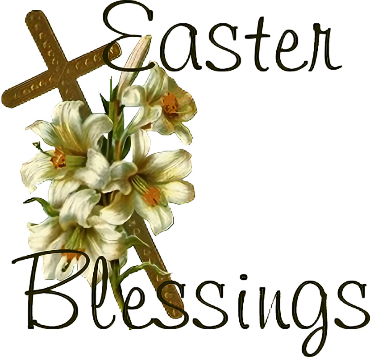 TO YOU & YOUR FAMILY!“A Little Humor on the Side!”A clergyman had to make a trip into the big city and ended up parking his car in a No Parking Zone.  He attached the following message to his windshield:  “I have circled this block ten times.  I have an appointment to keep.  Forgive us our trespasses.”When he returned to his car, he found a ticket with this reply: “ I have circled this block for ten years.  If I don’t give you a ticket, I lose my job.  Lead us not into temptation.”http://www.turnbacktogod.com/jokes-the-minister-and-the-police-officer/CHANGE OF CONTACT INFORMATIONSome Church Newsletters are being returned due to incorrect mailing addresses.  Please be sure to contact the Church Office if you should have a change of address, as well as a change of name, phone number, or a new email address.NEWSLETTER NOTICESThe monthly Newsletter is also on the Church’s Website at https://www.quitmanfumc.com.  If you have anythingyou would like printed in the monthly Newsletter, please email the Church Office at quitmanfumc@gmail.com.  Be sure to add “Newsletter” to the subject line so yourannouncement does not go unnoticed.THE CHURCH OFFICE HOURS ARE Mondays through Thursdays:  8:30 a.m. – 12:00 p.m. and 1:00 p.m. – 3:30 p.m.(Closed for Lunch from 12:00 p.m. – 1:00 p.m.) Closed All Day on Fridays and Holidays.        SUNDAYMONDAYTUESDAYWEDNESDAYTHURSDAY    FRIDAY  SATURDAYSunday Schedule:9:30 AMSUNDAY SCHOOL in The Parish House10:30 AM  MORNING WORSHIP SERVICE in the Sanctuary1Church Office Closed211 am  AA 34567895th Sunday in Lent9 am  Growth7 pm  AA6 pm  Supper-Team        2/Service7 pm  Board Of    Trustees Meeting7 pm Chancel         Choir Practice7 pm  AAChurch Office Closed11 am  AA10111213141516Passion/Palm Sunday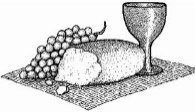 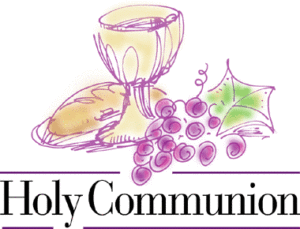 10:30 amThe FUMC Chancel Choir will present “Come to the Table”MONDAY OF HOLY WEEKTUESDAY OF HOLY WEEK9 am  Growth7 pm  AAWEDNESDAY OF HOLY WEEK6 pm  Supper-Team        3/Service7 pm  Chancel         Choir Practice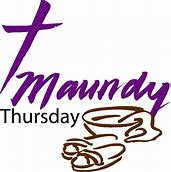 7 pm  AAChurch Office Closed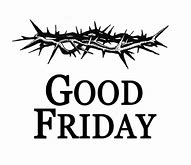 6 pm  Good Friday Service in the Church SanctuaryHOLY SATURDAY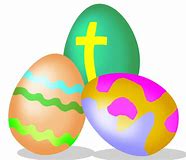 10:30 am – 12:00 pmEaster Egg Hunt at the Church11 am  AA17181920212223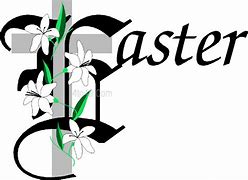 7 am    Easter Sunrise Service with Holy Communion at Clarkco State Park; Followed by a Breakfast Potluck10:30 am     Regular     Worship Service in the Church Sanctuary  (No Sunday School)Begin bringing your Flea Market items to the Church Fellowship Hall9 am  Growth 7 pm  AA6 pm  Supper–Team       4/Service7 pm  Chancel         Choir Practice  May Newsletter Deadline7 pm  AAChurch Office Closed11 am  AA242nd Sunday of Easter25269 am  Growth 7 pm  AA27Last Day to bring Flea Market items6 pm  Supper- Team        5/Service7 pm  Church     Council Meeting7 pm  Chancel         Choir Practice287 pm  AA29Church Office Closed7:00 am – 5:30 pmSTAC Flea Market in the Church Fellowship Hall308:00 am – 12:00 pmSTAC Flea Market in the Church Fellowship Hall11 am  AA